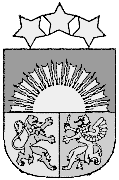                 L A T V I J A S    R E P U B L I K A S             A M A T A S   N O V A D A   P A Š V A L D Ī B AReģ.Nr. LV90000957242“Ausmas”, Drabešu pagasts, Amatas novads, LV-4101, Tālrunis: 64127935, fakss: 64127942, e-pasts: amatasdome@amatasnovads.lv,A/S „SEB banka” konta Nr. LV52 UNLA 0050 0000 1330 1, A/S SWEDBANK konta Nr. LV 41 HABA 0551 0002 8950AMATAS NOVADA PAŠVALDĪBASDOMES ĀRKĀRTAS SĒDES PROTOKOLSNr. 7Amatas novada Drabešu pagastā 	2020. gada 25. martāDomes sēde sasaukta plkst. 14.00, atklāta 14.09Domes sēdi vada: Amatas novada domes priekšsēdētāja Elita Eglīte.Piedalās deputāti: Elita Eglīte, Guna Kalniņa-Priede, Andris Jansons, Mārtiņš Andris Cīrulis, Linda Abramova, Teiksma Riekstiņa, Valda Veisenkopfa, Āris Kazerovskis, Arnis Lemešonoks, Inese Varekoja, Jānis Kārkliņš, Tālis Šelengovs, Ēriks Bauers, Edgars Jānis Plēģeris, Vita Krūmiņa.Ņemot vērā, ka ar  Ministru kabineta 12.03.2020. rīkojumu Nr. 103 “Par ārkārtējās situācijas izsludināšanu” visā valsts teritorijā izsludināta ārkārtējā situācija no lēmuma pieņemšanas brīža līdz 2020. gada 14. aprīlim ar mērķi ierobežot Covid-19 izplatību ārkārtējās situācijas spēkā esamības laikā, deputāti nepiedalās domes sēdē klātienē (izņemot sēdes vadītāju, domes priekšsēdētāju Elitu Eglīti).	Ā. Kazerovskis līdz sēdes sākumam par savu balsojumu informējis e-pastā, pārējie deputāti sēdē piedalās tiešsaistē videokonferences režīmā (https://meet.jit.si/ telpa AND20200325).	Ņemot vērā, ka šāds sēdes formāts piemērots pirmo reizi un deputātiem vēl nav pieredzes dalībai videokonferencē, sēdes laikā daļai deputātu bijušas tehniskas problēmas ar skaņu (skaņa tiek saņemta, bet netiek pārraidīta), savu balsojumu viņi pēc sēdes vēlreiz apstiprinājuši telefona sarunā vai īsziņā (V. Krūmiņa, A. Lemešonoks, Ē. Bauers M. A. Cīrulis).Piedalās pašvaldības darbinieki: izpilddirektors Māris Timermanis, datortīkla uzturēšanas administrators Dmitrijs Gormaļovs, datorsistēmu un datortīklu administrators Gints Gārša.Protokolē: lietvede Dinija Baumane.Darba kārtība:Par Amatas novada pašvaldības saistošo noteikumu Nr. 5 “Grozījumi Amatas novada pašvaldības 18.09.2019. saistošajos noteikumos Nr. 8 “Amatas novada pašvaldības nolikums”” apstiprināšanu.Par nekustamā īpašuma nodokļa samaksas termiņa 2020. gadam noteikšanu.Par pabalsta krīzes situācijā piešķiršanu ārkārtējās situācijas sakarā ar COVID-19 izplatību laikā.1.§Par Amatas novada pašvaldības saistošo noteikumu Nr. 5 “Grozījumi Amatas novada pašvaldības 18.09.2019. saistošajos noteikumos Nr. 8 “Amatas novada pašvaldības nolikums”” apstiprināšanuZiņo domes priekšsēdētāja E. EglīteIzsakās A. JansonsPamatojoties uz likuma „Par pašvaldībām” 21. panta pirmās daļas 1. punktu, 23. pantu, 24. pantu, kas nosaka, ka pašvaldības nolikums ir saistošie noteikumi, kas nosaka pašvaldības pārvaldes organizāciju, lēmumu pieņemšanas kārtību, iedzīvotāju tiesības un pienākumus vietējā pārvaldē, kā arī citus pašvaldības darba organizācijas jautājumus, 34. panta pirmo un otro daļu un 56. panta pirmo un otro daļu,Amatas novada dome, atklāti balsojot (PAR – 15: Elita Eglīte, Guna Kalniņa-Priede, Andris Jansons, Mārtiņš Andris Cīrulis, Linda Abramova, Teiksma Riekstiņa, Valda Veisenkopfa, Āris Kazerovskis, Arnis Lemešonoks, Inese Varekoja, Jānis Kārkliņš, Tālis Šelengovs, Ēriks Bauers, Edgars Jānis Plēģeris, Vita Krūmiņa; PRET – nav; ATTURAS - nav), nolemj:Apstiprināt Amatas novada pašvaldības saistošos noteikumus Nr. 5 “Grozījumi Amatas novada pašvaldības 18.09.2019. saistošajos noteikumos Nr. 8 “Amatas novada pašvaldības nolikums”” saskaņā ar pielikumu (pielikums Nr. 1).Saistošie noteikumi Nr. 5 stājas spēkā nākamajā dienā pēc parakstīšanas.Saistošos noteikumus Nr. 5 un paskaidrojuma rakstu triju darba dienu laikā pēc to parakstīšanas nosūtīt informācijai Vides aizsardzības un reģionālās attīstības ministrijai. Saistošos noteikumus pēc to stāšanās spēkā publicēt pašvaldības tīmekļa vietnē www.amatasnovads.lv un nodrošināt to pieejamību Amatas novada pašvaldības ēkā un pagastu pārvaldēs.2.§Par nekustamā īpašuma nodokļa samaksas termiņa 2020. gadam noteikšanuZiņo domes priekšsēdētāja E. EglīteIzsakās M. TimermanisLatvijā izsludinātā ārkārtējā stāvokļa koronavīrusa izraisītās slimības Covid-19 izplatības dēļ laikā Amatas novada pašvaldība ir pārtraukusi apmeklētāju apkalpošanu klātienē, tādējādi ir zudusi iespēja samaksāt nekustamā īpašuma nodokli pašvaldības kasēs skaidrā naudā, kas ir ļoti aktuāli gados veciem iedzīvotājiem. Covid-19 izplatība  Latvijā un citās valstīs tieši vai netieši ietekmē daudzu uzņēmumu darbību un attiecīgi arī uzņēmumu darbinieku ienākumus. Likuma „Par nodokļiem un nodevām” 24. panta pirmās daļas 4. punkts atļauj uz nodokļu maksātāja motivēta rakstveida iesnieguma pamata nodokļu administrācijai sadalīt termiņos vai atlikt uz laiku līdz vienam gadam nokavēto nodokļu maksājumu samaksu, ja termiņa nokavējums radies nepārvaramas varas rezultātā. Likuma „Par valsts apdraudējuma un tā seku novēršanas un pārvarēšanas pasākumiem sakarā ar Covid-19 izplatību” (spēkā no 2020. gada 22. marta) 4. pants nosaka, ka pašvaldībām 2020. gadā ir tiesības noteikt citus nekustamā īpašuma nodokļa samaksas termiņus, kas atšķiras no likumā „Par nekustamā īpašuma nodokli” noteiktajiem, tos pārceļot uz vēlāku laiku 2020. gada ietvaros.Amatas novada dome uzskata, ka, ņemot vērā valstī noteikto ārkārtējo situāciju un lai izvairītos no nodokļu maksātāju neapmierinātības sakarā ar radušos situāciju, ka maksājumi skaidrā naudā pašvaldības kasēs netiek pieņemti, un varbūtēju potenciālo darba spējīgo iedzīvotāju maksātspējas samazināšanos, nepieciešams 2020. gadā noteikt divus nekustamā īpašuma nodokļa samaksas termiņus - 15. augusts un 15. novembris, kas atbilst likuma „Par nekustamā īpašuma nodokli” 6. panta trešajā daļa noteiktajiem 3. un 4. ceturkšņa maksājuma termiņiem.Pamatojoties uz likuma „Par pašvaldībām” 21. panta pirmās daļas 27. punktu, likuma „Par valsts apdraudējuma un tā seku novēršanas un pārvarēšanas pasākumiem sakarā ar Covid-19 izplatību” 4. pantu, Amatas novada dome, atklāti balsojot (PAR – 15: Elita Eglīte, Guna Kalniņa-Priede, Andris Jansons, Mārtiņš Andris Cīrulis, Linda Abramova, Teiksma Riekstiņa, Valda Veisenkopfa, Āris Kazerovskis, Arnis Lemešonoks, Inese Varekoja, Jānis Kārkliņš, Tālis Šelengovs, Ēriks Bauers, Edgars Jānis Plēģeris, Vita Krūmiņa; PRET – nav; ATTURAS - nav), nolemj:2020. gadā noteikt Amatas novadā šādus nekustamā īpašuma nodokļa samaksas termiņus: 2020. gada 15. augusts, pārceļot uz šo datumu arī 31. marta maksājuma termiņu; 2020. gada 15. novembris, pārceļot uz šo datumu arī 15. maija maksājuma termiņu.Pārcelt atbilstoši šī lēmuma 1. punktā noteiktajai kārtībai arī iepriekšējo gadu nekustamā īpašuma nodokļa pārrēķinu (par neapstrādāto lauksaimniecībā izmantojamo zemi) termiņus.Informēt par pieņemto lēmumu nekustamā īpašuma nodokļa maksātājus un publicēt pieņemto lēmumu pašvaldības mājas lapā www.amatasnovads.lv.3.§Par pabalsta krīzes situācijā piešķiršanu ārkārtējās situācijas sakarā ar COVID-19 izplatību laikā Ziņo domes priekšsēdētāja E. EglīteIzsakās E. J. Plēģeris, A. JansonsAtbilstoši Sociālo pakalpojumu un sociālās palīdzības likuma 35. panta otrajā daļā noteiktajam pašvaldība ir tiesīga piešķirt ģimenei (personai) pabalstu krīzes situācijā, neizvērtējot ienākumus. Attiecīgi pašvaldība ir tiesīga īstenot arī dažādus atbalsta pasākumus, izvērtējot pašvaldības iedzīvotāju vajadzības konkrētajā ārkārtējā situācijā.Saskaņā ar 2020. gada 20. martā pieņemto grozījumu Sociālo pakalpojumu un sociālās palīdzības likums ir  papildināts ar  pārejas noteikumu 37. punktu, kas nosaka, ka laikā, kamēr visā valstī ir izsludināta ārkārtējā situācija un vienu kalendāra mēnesi pēc ārkārtējās situācijas beigām (tātad šobrīd līdz 2020. gada 31. maijam), pašvaldībai ir jāpiešķir ģimenei (personai), kura ārkārtējās situācijas dēļ nespēj nodrošināt savas pamatvajadzības, likuma 35. panta otrajā daļā noteiktais pabalsts krīzes situācijā (turpmāk – pabalsts), kas tiek izmaksāts no pašvaldības budžeta līdzekļiem.Par krīzes situāciju šajā gadījumā uzskatāma situācija, kurā ģimene (persona) ar Ministru kabineta 2020. gada 12. marta rīkojuma Nr. 103 “Par ārkārtējās situācijas izsludināšanu” 1. punktu izsludinātajā ārkārtējā situācijā no ģimenes (personas) gribas neatkarīgu apstākļu dēļ pati saviem spēkiem nespēj nodrošināt savas pamatvajadzības un tai ir nepieciešama psihosociāla vai materiāla palīdzība.Pašvaldība piešķir ģimenei (personai) pabalstu, pamatojoties uz ārkārtējo situāciju, ja ģimene (persona) atbilst, piemēram, kādam no šādiem kritērijiem:1) ģimenei (personai) saistībā ar ārkārtējo situāciju nav ienākumu (piemēram, persona ir bezalgas atvaļinājumā, personai ir piešķirts bezdarbnieka statuss, bet vēl nav saņemts bezdarbnieka pabalsts, pašnodarbinātas vai uz uzņēmuma līguma, vai uz cita veida līguma pamata nodarbinātas personas – pakalpojumu sniedzēji, kas zaudējuši ienākumu avotu, u.c.);2) ģimenei (personai) ir radušies papildu izdevumi, ko tā pati nespēj segt, atrodoties pašizolācijā saistībā ar atgriešanos no COVID-19 skartajām valstīm/šobrīd jebkuras citas valsts (piemēram, ienākumi un uzkrājumi iztērēti papildu mājoklim, viesnīcai, transportam u.c.);3) ģimene (persona) atrodas vai ir atradusies karantīnā un tai nav iztikas līdzekļu.Pamatojoties uz Sociālo pakalpojumu un sociālās palīdzības likuma 35. panta otro daļu, 2020. gada 20. marta Grozījumu Sociālo pakalpojumu un sociālās palīdzības likumā, Amatas novada pašvaldības 22.01.2014. saistošo noteikumu Nr. 2 “Noteikumi par Amatas novada pašvaldības sociālajiem pabalstiem” 12. punktu,Amatas novada dome, atklāti balsojot (PAR – 15: Elita Eglīte, Guna Kalniņa-Priede, Andris Jansons, Mārtiņš Andris Cīrulis, Linda Abramova, Teiksma Riekstiņa, Valda Veisenkopfa, Āris Kazerovskis, Arnis Lemešonoks, Inese Varekoja, Jānis Kārkliņš, Tālis Šelengovs, Ēriks Bauers, Edgars Jānis Plēģeris, Vita Krūmiņa; PRET – nav; ATTURAS - nav), nolemj:	Noteikt pabalsta krīzes situācijā apmēru ārkārtējās situācijas sakarā ar COVID-19 izplatību laikā vienai personai jeb vienam ģimenes loceklim 64,00 EUR (sešdesmit četri euro un 00 centi) mēnesī triju mēnešu periodā.Ārkārtas sēdes jautājumi izskatīti.Kārtējā domes sēde: 2020. gada 29. aprīlī plkst. 15.30.Sēde slēgta plkst. 14.28Sēdes vadītāja	Elita Eglīte	    25.03.2020.	Sēdes protokolists	Dinija BaumanePielikums Nr. 1Amatas novada domes 2020. gada 25. marta sēdeslēmumam (protokols Nr. 7, 1.§)L A T V I J A S    R E P U B L I K A SA M A T A S   N O V A D A   P A Š V A L D Ī B A Reģ. Nr. LV90000957242“Ausmas”, Drabešu pagasts, Amatas novads, LV-4101, Tālrunis: 64127935, fakss: 64127942, e-pasts: amatasdome@amatasnovads.lv,   A/S „SEB banka” konta Nr. LV52 UNLA 0050 0000 1330 1, A/S SWEDBANK konta Nr. LV 41 HABA 0551 0002 8950 3Amatas novadā2020. gada 25. martāAPSTIPRINĀTIar Amatas novada domes25.03.2020. sēdes lēmumu(protokols Nr. 7, 1.§)Saistošie noteikumi Nr. 5“Grozījumi Amatas novada pašvaldības 18.09.2019. saistošajos noteikumosNr. 8 “Amatas novada pašvaldības nolikums””Izdoti saskaņā ar likumu"Par pašvaldībām" 21. panta pirmās daļas 1. punktu, 24. pantu,34. panta pirmo un otro daļu,56. panta pirmo un otro daļuIzdarīt Amatas novada pašvaldības 2019. gada 18. septembra saistošajos noteikumos Nr. 8 „Amatas novada pašvaldības nolikums” (turpmāk - Saistošie noteikumi) šādus grozījumus: Papildināt Saistošos noteikumus ar 11.1 punktu šādā redakcijā:„11.1 Ārkārtējās situācijas laikā pašvaldības administrācija nodrošina nodaļu, pašvaldības struktūrvienību, iestāžu un pagasta pārvalžu klātienes pakalpojumu sniegšanu attālināti”. Papildināt Saistošos noteikumus ar 38.1 punktu šādā redakcijā:„38.1 Ārkārtējās situācijas laikā komitejas priekšsēdētājs komitejas sēdes var sasaukt un organizēt attālināti vai aptaujas kārtībā, izmantojot videokonferences, konferences zvanu, kā arī izmantojot citus informācijas tehnoloģijas rīkus saskaņā ar komitejas priekšsēdētāja noteikto kārtību.”. Papildināt Saistošos noteikumus ar 44.1 punktu šādā redakcijā:„44.1 Ja komitejas loceklis sēdes laikā atrodas citā vietā un veselības stāvokļa vai komandējuma dēļ nevar ierasties komitejas sēdes norises vietā, bet ne vēlāk kā trīs dienas pirms kārtējās komitejas sēdes, iesniedzot iesniegumu komitejas priekšsēdētājam, ir izteicis vēlmi piedalīties komitejas sēdē, komitejas priekšsēdētājs nosaka, ka komitejas sēdes norisē tiek izmantota videokonference”. Papildināt Saistošos noteikumus ar 59.1 un 59.2 punktiem šādā redakcijā:„59.1 Ja domes deputāts sēdes laikā atrodas citā vietā un veselības stāvokļa vai komandējuma dēļ nevar ierasties domes sēdes norises vietā, bet ir izteicis vēlmi piedalīties domes sēdē un ne vēlāk kā trīs dienas pirms kārtējās domes sēdes ir iesniedzis iesniegumu domes priekšsēdētājam, domes priekšsēdētājs nosaka, ka domes sēdes norisē tiek izmantota videokonference”.„59.2 Ārkārtējās situācijas laikā domes priekšsēdētājs, izvērtējot situāciju un tehniskās iespējas, var sasaukt un organizēt domes sēdes attālināti vai aptaujas kārtībā, izmantojot videokonferences, konferences zvanu, kā arī izmantojot citus informācijas tehnoloģijas rīkus saskaņā ar domes priekšsēdētāja noteikto kārtību. Deputātiem neatrodoties sēdes norises vietā, nevar izskatīt likuma “Par pašvaldībām” 40. panta ceturtajā daļā paredzētos jautājumus”.Saistošie noteikumi stājas spēkā nākamajā dienā pēc to parakstīšanas.Domes priekšsēdētāja								E. EglīteStājas spēkā 2020. gada 26. martāAmatas novada pašvaldības 2020. gada 25. marta saistošo noteikumu Nr. 5“Grozījumi Amatas novada pašvaldības 18.09.2019. saistošajos noteikumos Nr. 8 “Amatas novada pašvaldības nolikums””paskaidrojuma rakstsPaskaidrojuma raksta sadaļasInformācija1.Projekta nepieciešamības pamatojumsLikuma „Par pašvaldībām” 23. pants nosaka, ka domes darba organizāciju nosaka pašvaldības nolikums. 18.09.2019. Amatas novada pašvaldība pieņēma saistošos noteikumus Nr. 8 “Amatas novada pašvaldības nolikums”.Amatas novada pašvaldības 2020. gada 25. marta saistošie noteikumi Nr. 5„ Grozījumi Amatas novada pašvaldības 18.09.2019. saistošajos noteikumos Nr. 8 „Amatas novada pašvaldības nolikums”” (turpmāk - Saistošie noteikumi), ņemot vērā e-pakalpojumu pilnveidošanu   pašvaldību darbā, kā arī saistībā ar Ministru kabineta 2020. gada 12. marta rīkojuma Nr. 103 „Par ārkārtējās situācijas izsludināšanu” 4.1. apakšpunktu, papildināti ar iespējām pašvaldības iestādēm ārkārtas apstākļos sniegt pakalpojumus attālināti, kā arī iespēju organizēt komiteju un domes sēdes, izmantojot videokonferenci vai citus informācijas tehnoloģijas rīkus.2.Īss projekta satura izklāstsSaistošo noteikumu projekts izstrādāts saskaņā ar likumu „Par pašvaldībām”. Saistošie noteikumi nosaka iespēju ārkārtējās situācijas laikā pašvaldības nodaļu, struktūrvienību, iestāžu un pagasta pārvalžu pakalpojumus sniegt attālināti, kā arī nosaka iespēju komiteju un domes sēdes organizēt attālināti, izmantojot videokonferenci vai citus informācijas tehnoloģijas rīkus.3. Informācija parplānoto projektaietekmi uzpašvaldībasbudžetuIetekme uz budžetu saistīta ar videoaparatūras iegādi un attālinātu klātienes pakalpojumu nodrošināšanu iedzīvotājiem.4. Informācija par plānoto projekta ietekmi uz uzņēmējdarbības vidi pašvaldības teritorijāSaistošo noteikumu tiesiskais regulējums vērsts uz pašvaldības darba organizāciju. Tiešas ietekmes uz uzņēmējdarbības vidi tiem nav.5. Informācija par administratīvajām procedūrāmInstitūcija, kurā var vērsties saistošo noteikumu piemērošanā, ir pašvaldības dome un tās pilnvarota amatpersona (pašvaldības izpilddirektors).Saistošie noteikumi tiks nosūtīti informācijai Vides aizsardzības un reģionālās attīstības ministrijai.Saistošo noteikumu projekts un paskaidrojuma raksts tiks ievietots pašvaldības mājas lapā www.amatasnovads.lv sadaļā http://www.amatasnovads.lv/pasvaldiba/normativie-dokumenti/saistosie-noteikumi/novada-domes-saistosie-noteikumi/.6. Informācija par konsultācijām ar privātpersonāmNav attiecināms.